Анкета-заявкана участиев XII Юбилейном Всероссийском заочном конкурсе учебных проектов вобразовательной области «Технология»имени М.И.Гуревича1. Фамилия, имя, отчество автора проекта Самохин Кирилл  Александрович2. Фамилия, имя, отчество руководителя проекта  Сарпов  Сергей  Анатольевич 3. Тема проекта  «Декоративный гарнитур в технике древесной скани»4. Адрес школы Индекс  633564  область (край\округ) Новосибирская область город  р.п. Маслянино  улица  Коммунистическая  дом  1  федеральный телефонный код города 8 (383) 47 телефон/факс  21- 428e-mail (автора или руководителя)  sarpov72@mail.ru Дата заполнения    03. 04.2019 г.муниципальное бюджетное общеобразовательное учреждениеМаслянинская средняя общеобразовательная школа №1Маслянинского района Новосибирской областиТехнологический проект«ДЕКОРАТИВНЫЙ ГАРНИТУР В ТЕХНИКЕ ДРЕВЕСНОЙ СКАНИ»Выполнил:ученик 9 «г» классаСамохин КириллРуководитель:учитель технологииСарпов Сергей АнатольевичМаслянино, 2019ОГЛАВЛЕНИЕ1. Аннотация…………………………………………………………………………32. Обоснование темы проекта………………………………………………………43. Историческая справка….…………………………………………………………74. Теоретическое обоснование……………………………………………………...85. Графика…………………………………………………………………………...136. Технологическая документация………………………………………………...187. Экономическое обоснование……………………………………………………278. Экологическое обоснование…………………………………………………….289. Презентация готового изделия………………………………………………….2910. Итоги проектной деятельности………………………………………………..30Библиографический список ....…………………………….………………………31Приложение А. Фото готового изделия .....………………………………………321.АННОТАЦИЯПредставленный проект картина «Декоративный гарнитур в технике древесной скани» задумывался как объект интерьера. Проект выполнял учащийся 9 класса. Мотивацией послужило следующее: желание внести изюминку в интерьер одной из рекреаций своей школы и возможность реализации своих творческих способностей, и совершенствование практических навыков в области ручной и механической  обработки древесины.В структуре проекта представлены следующие основные разделы: организационно - подготовительная часть (историческая справка, банк - идей…), технологическая часть (технологическая карта, правила техники безопасности…), заключительная часть (экономическое и экологическое обоснование). В представленной структуре чётко прослеживаются этапы работы над проектом: обоснование выбора темы, планирование работы, технологическая документация, необходимые расчёты и оценки. Работа над проектом была ориентирована на конкретный практический результат – использование продукта для украшения интерьера рекреации школы.2.  ОБОСНОВАНИЕ ТЕМЫ ПРОЕКТАЧасто современные собственники задумываются о том, что это такое дизайн интерьера, ответ достаточно прост и незамысловат. Это конкретное решение, выбранное для оформления жилого, промышленного либо коммерческого помещения. Дизайн интерьера это профессиональное, творческое действие, которое направляется на получение функционального, привлекательного пространства. Искусство правильной расстановки мебели и прочих элементов интерьера внутри помещений различной планировки позволяет полностью раскрыть сущность собственника, наполнить каждый сантиметр жилой площади смыслом и привлекательностью. Школа, в которой я учусь, мне очень нравится, в ней уютно по – домашнему потому что усилиями учителей и учеников в ней уютно по – домашнему, благодаря совместным усилиям учителей и учеников и применению элементов дизайнерских решений. Рекреации оформлены предметами декоративно - прикладного творчества, созданными своими руками: работы из дерева, бересты, соломки, листьев, которые стали эмоциональной составляющей интерьера школы (рис.1). Это настоящие произведения искусства, которые наполняют пространство атмосферой изыска и благородства.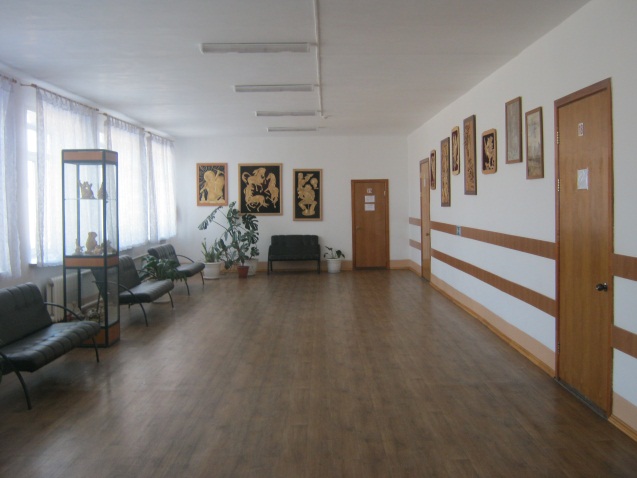 Рис. 1. Рекреация школы.С каждым годом школа преображается. Мне тоже захотелось внести свой посильный вклад в общее дело. На уроках технологи мне нравится заниматься обработкой древесины. И в свободное время я продолжаю заниматься любимым делом. В одной из телепередач я увидел интересную технику изготовления изделий под названием древесная скань. И у меня возникла дизайнерская идея  изготовить декоративный гарнитур в данной технике, который будет прекрасным дополнением и украшением интерьера моей школы.	Цель работы: разработать и изготовить декоративный гарнитур.Задачи:1) изучить  историю появления древесной скани;2) освоить технику древесной скани;3) совершенствовать навыки работы на токарном станке по дереву;4) разработать технологию изготовления предметов гарнитура.Таблица 1 – План работВ процессе проектной деятельности возможны следующие риски:Таблица 2 -Возможные риски при проектировании3. ИСТОРИЧЕСКАЯ СПРАВКАСлово «скань» произошло от древне - русского «скань» - вить нить, это древняя русская ювелирная техника, но если в традиционной скани используют тонкую медную, серебряную или золотую проволоку, то в древесной скани (рис.2) используют стружку разных пород древесины, причем узоры разного цвета, создают за счет использования разных пород деревьев.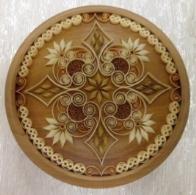 Рисунок 2 - Декоративное панно        Когда появилась на берегах Сожа эта уникальная техника, точно неизвестно. Самое древнее упоминание – XV век. Позже традиция древесной скани была утрачена.Искусство древесной скани произвело на гомельского мастера Цекунова Владимира Валентиновича сильное впечатление и возникло желание овладеть этой техникой, вернуть её к жизни.В 1990 году Цекунов взялся за возрождение скани. У него дома была своя мастерская, к тому же параллельно он преподавал это мастерство в школе. Владимир Валентинович разработал и запатентовал собственный специальный станок для обработки дерева.Именно благодаря этому мастеру в Белоруссии появился такой способ декоративно - прикладного творчества как белорусская скань, гомельская скань, скань Цекунова или просто Цекуновка, где основой для ажурных узоров служит не проволока из драгоценных металлов, а древесная стружка, снятая тонкой-тонкой ленточкой и поставленная на торец.[7]4. ТЕОРЕТИЧЕСКОЕ ОБОСНОВАНИЕ4.1. Выбор моделиВ процессе сбора информации был рассмотрен ряд прототипов изделий, которые в дальнейшем послужили идеей для создания моего гарнитура (рис. 3-6).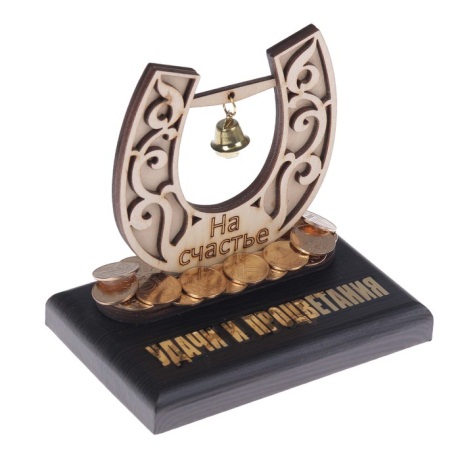 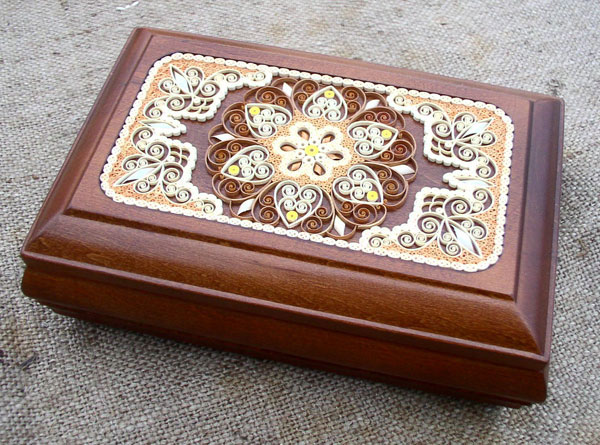 Рисунок 3 – Шкатулка                            Рисунок 4 - Подкова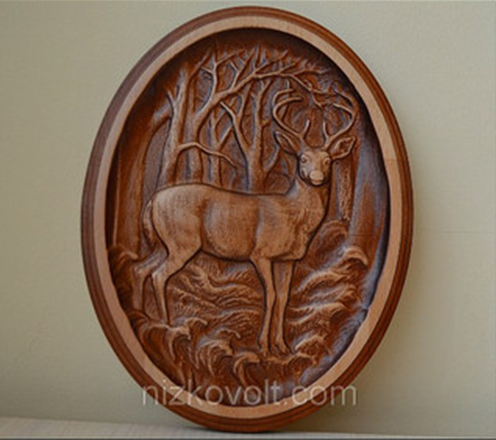 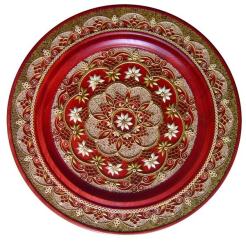 Рисунок 5 –  ПанноРисунок 6- Декоративная тарелкаДля изготовления предметов гарнитура мною были выделены несколько критериев, которым должны они соответствовать:изделия должны быть технологичными;изделия должны быть эстетичными.должна быть композиционная  целостность (соответствие дизайну интерьера школы).	На основе представленных моделей и с учетом критериев мной было разработано несколько эскизов предметов гарнитура (табл. 3).Таблица 3 - Эскизы предметов гарнитура.Проанализировав конструкции прототипов изделий, я пришёл к выводу, что наиболее приемлемой будет модель №1 и №2 ввиду того, что ониобрабатываются на токарном станке по дереву, тем самым мне удастся раскрыть декоративные свойства древесины и добиться композиционной целостности.Конструкция модели №3 не подходит ввиду плоских форм, а конструкция модели №4достаточносложно будет декорироватьиз-за отсутствия опыта.4.2. Обоснование выбора материаловИзучив литературу, я выяснил, что для изготовления изделий подойдет любая древесина желательно лиственных пород. Из имеющихся пород древесины в мастерской школы методом пробы подобрал наиболее подходящие.В качестве основы панно и шкатулки выбрал древесину берёзы исходя из её технологических характеристик. Береза – заболонная порода, имеющая белую древесину с розоватым и желтоватым оттенками. На тангенциальном и радиальном разрезах годичные слои почти неразличимы. На торце они едва заметны, но только при том условии, если он тщательно отшлифован. Широкое применение находит древесина берёзы в токарном, мебельном и фанерном производстве.Для скани использую древесину кедра и бука, благодаря цветовой гамме этих пород я сумею придать выразительность своим сувенирам.Бук относится к лиственным породам средней плотности. Ядро дерева образуется в позднем возрасте. Текстура древесины тонкая, цвет сердцевины красновато-коричневый, бледно-бежевый или розово-красный, в зависимости от места произрастания. Древесина тяжелая, прочная, хорошо выдерживает изгибание.Кедр является ядровым деревом. Переход от буровато-розового ядра к светло-желтой заболони слабо выражен. Благодаря мягкости и гибкости древесины кедра ее легко обрабатывать различными инструментами. Самой важной характеристикой кедра является высокая устойчивость к влаге. Его древесина слабо подвержена гниению, грибковым заболеваниям, заражению вредоносными насекомыми. [6]Для крепления стружек к основанию использую клей «Момент-гель», так как он прозрачный и быстро схватывается, что очень важно при работе в данной технологии. 4.3. Техническая справкаШкатулка состоит из двух деталей, чаши и крышки. На крае лицевой части крышки имеется буртик, который препятствует разрушению орнамента от внешнего воздействия. Высота его равна ширине стружки,из которой выполняется орнамент.Обе детали шкатулки изготавливаются на токарном станке по дереву. Панно представляет из себя цилиндр диаметр основания которого равен 238мм., а высота равна 18 мм. Оно, как и шкатулка изготавливается на токарном станке по дереву. На краю лицевой поверхности панно имеется два буртика удаленных друг от друга на расстоянии 12 мм. Онивыполняют роль рамки панно,  а также препятствует разрушению орнамента. Для выполнения проектного изделия мне необходимы знания по следующим предметам:Таблица 4 - Обоснование предметной информации и практического опыта5.ГРАФИКАЧтобы изделия соответствовали заданным критериям, я решил изготовить их на токарном станке. При точении можно получить гармоничные и законченные формы изделий, добиться гладкости поверхностей, раскрыть декоративные свойства древесины. Прозрачная отделка акриловым лаком позволит ещё больше подчеркнуть текстуру древесины и образует матовую перламутровую поверхность, на которой будет оригинально смотреться орнамент  древесной скани.Для скани использую древесину кедра и бука, благодаря цветовой гамме этих пород я сумею придать выразительность своим изделиям. 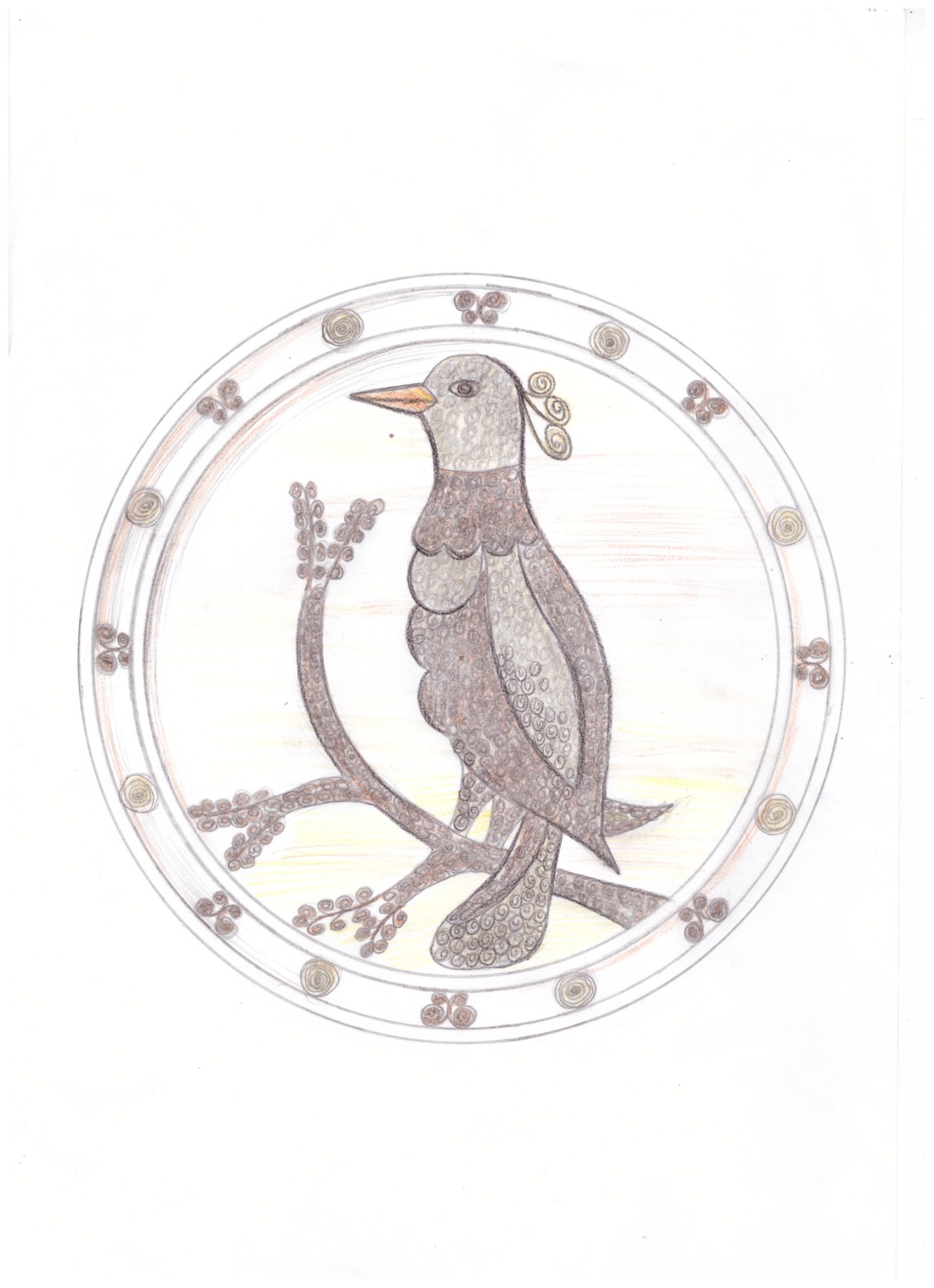 Рисунок 7 –Эскиз панно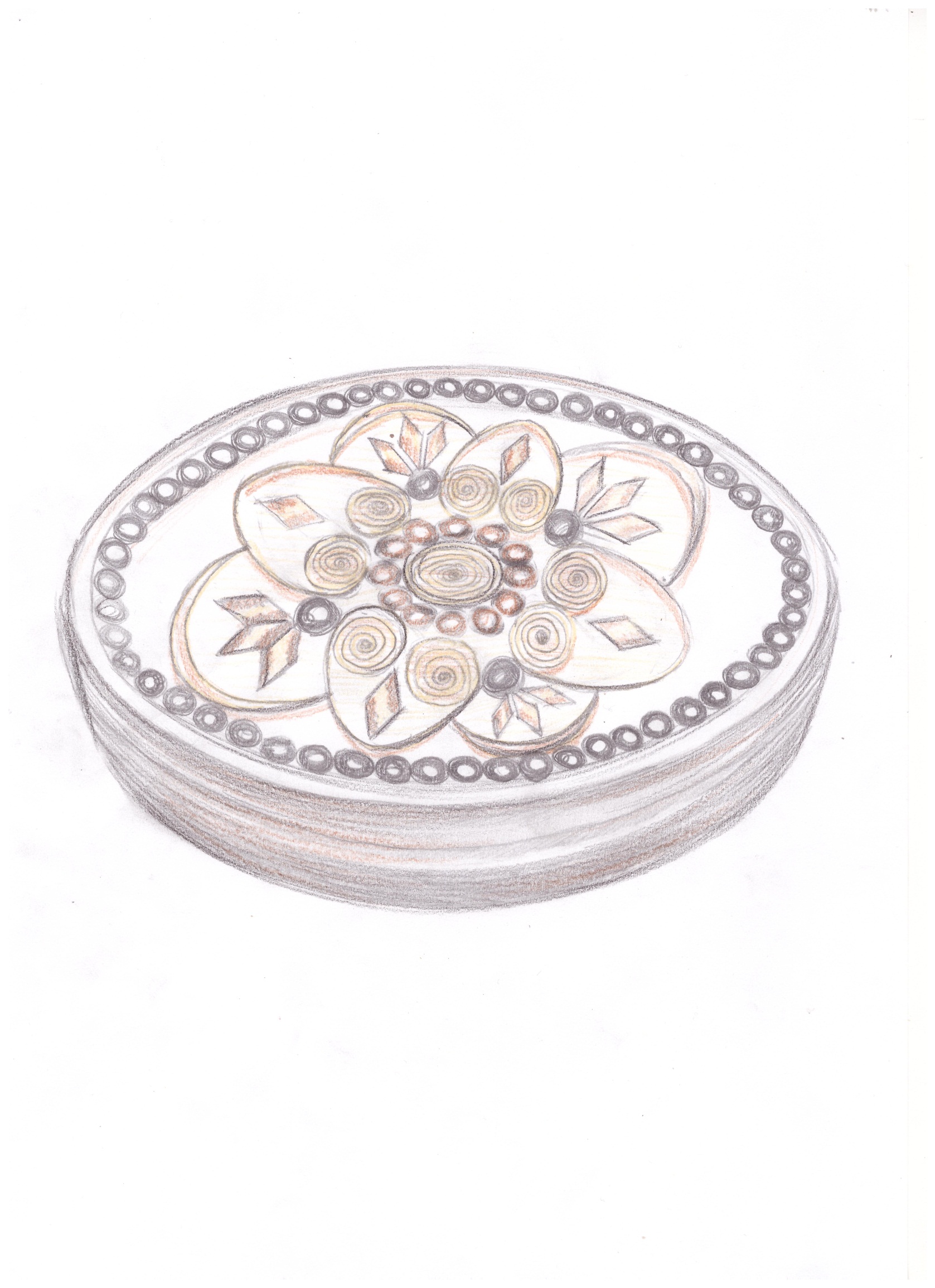 Рисунок 8 –Эскиз шкатулкиНиже представлены чертежи изделий (рис. 9-11).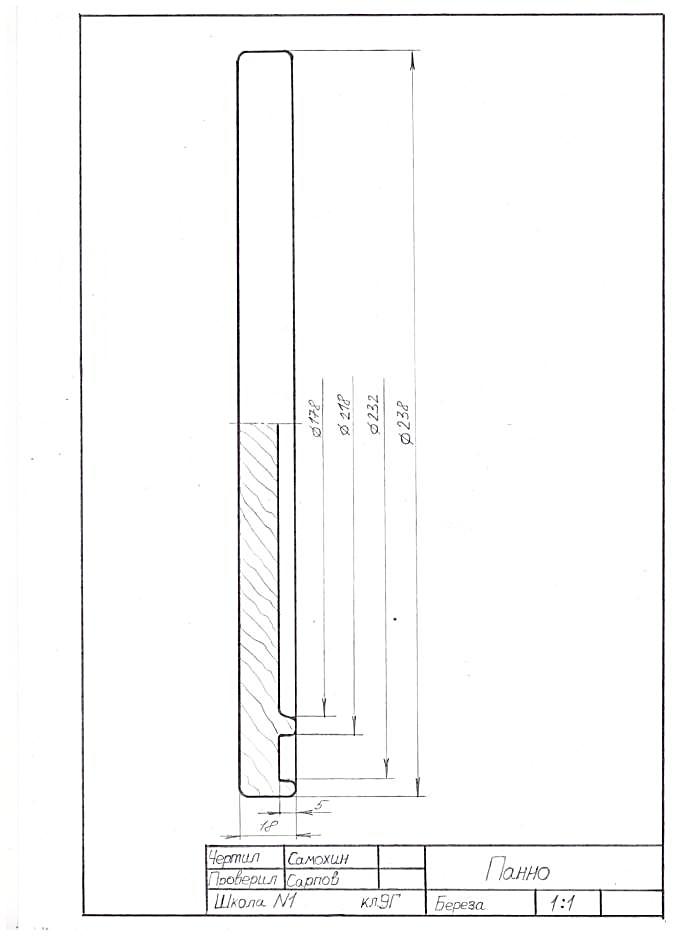 Рисунок 9 – Чертеж панно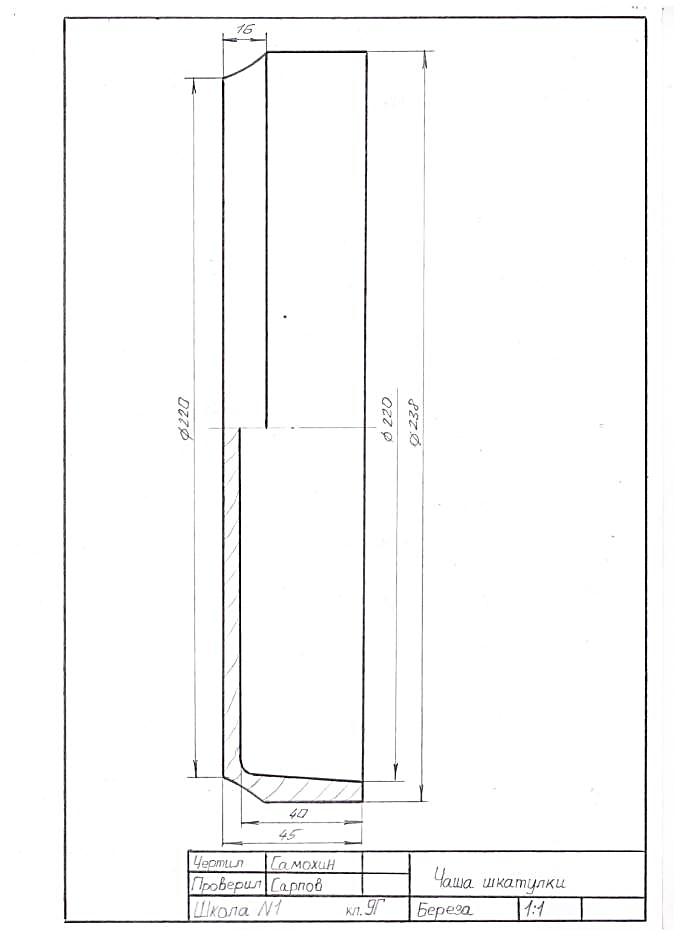 Рисунок 10 – Чертеж чаши шкатулки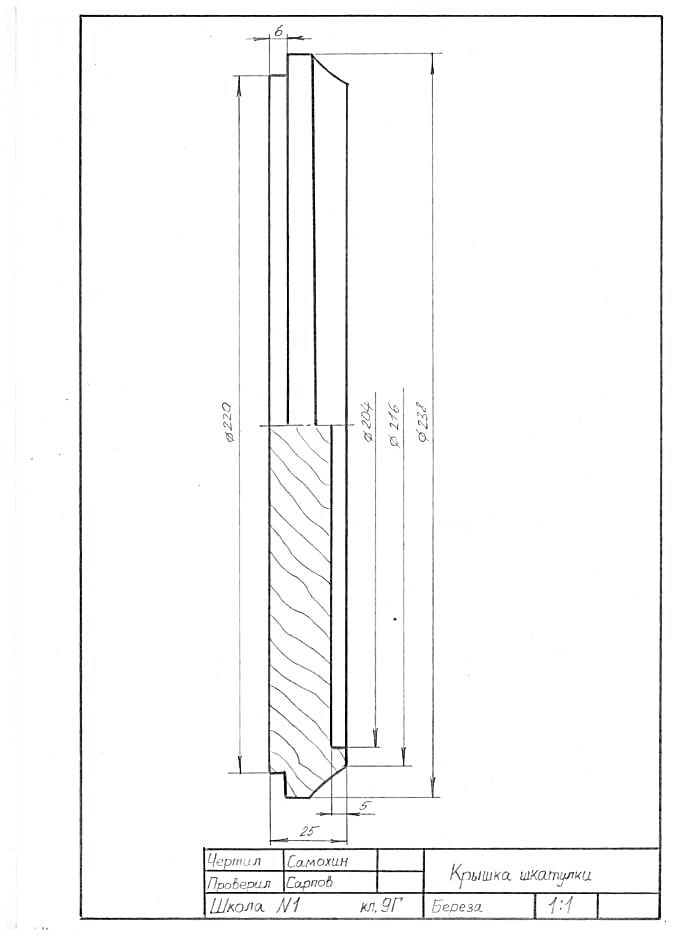 Рисунок 11 – Чертеж крышуи шкатулки6. ТЕХНОЛОГИЧЕСКАЯ ДОКУМЕНТАЦИЯДля изготовления предметов гарнитура необходим верстак и электролобзик для выпиливания на нём заготовок, токарный станок по дереву с набором стамесок для точения. Чтобы изготовить стружку и придать ей необходимую форму и размеры для декорирования понадобится рубанок, ножницы, цилиндрическая палочка и пинцет для укладки орнамента.Размечать и контролировать размеры изделия в процессе обработки и декорирования необходимос помощью линейки, угольника и штангенциркуля. Все детали изготавливаются по технологическим картам. Процесс изготовления  начинается с вытачивания деталей шкатулки и панно с последующей прозрачной отделкой акриловым лаком. Следующий этап изготовление стружки и формирование из неё различных элементов. Заключительный этап декорирование изделий в соответствии с эскизами.Таблица 5- Технологическая карта изготовления «Панно».Таблица 6 - Технологическая карта декорирования «Панно».Таблица 7 - Технологическая карта изготовления «Шкатулки».Таблица 8 - Технологическая карта декорирования«Шкатулки».7.ЭКОНОМИЧЕСКОЕ ОБОСНОВАНИЕ7.1. Материально-технические ресурсыТаблица 9  -  Материально-технические ресурсы.7.2.Финансовые затратыТаблица 10 – Расчёт расходных материалов8.ЭКОЛОГИЧЕСКОЕ ОБОСНОВАНИЕДля  изготовления предметов гарнитура использовались материалыне выделяющие вредных веществ: древесина березы,бука, кедра,клей «Момент – гель», акриловый лак. В процессе изготовления изделий своевременно убиралось рабочее место и проветривалось помещение.В процессе работы над проектом соблюдалась техника безопасности при работе на токарном станке и рубанком. Рекомендации по использованию изделия.Данные изделия необходимо разместить в соответствии с их назначением, «Панно» на стене и «Шкатулку» на полке в витраже. Для того чтобы не повредить скань не рекомендуется ронять изделия, допускать контакта с водой. В процессе эксплуатации изделия не рекомендуется протирать влажной тряпкой.9. ПРЕЗЕНТАЦИЯ ГОТОВОГО ИЗДЕЛИЯ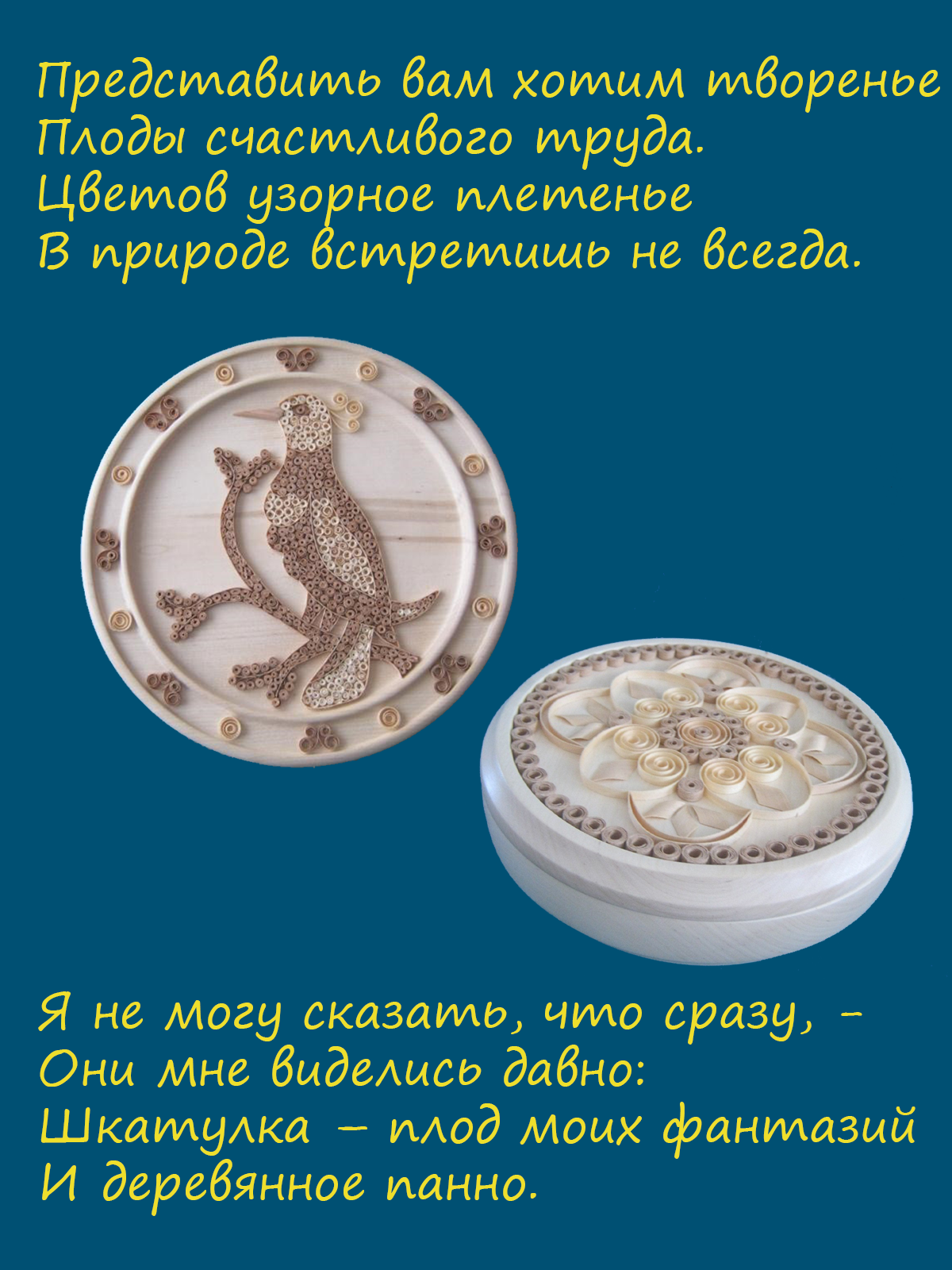 10.ИТОГИ ПРОЕКТНОЙ ДЕЯТЕЛЬНОСТИМоя цель заключалась в создании декоративного гарнитура в технике древесной скани.Я справился с поставленными задачами:1) изучил историю появления древесной скани;2) освоил технологию древесной скани;3) совершенствовал навыки работы на токарном станке по дереву;4) разработал технологию изготовления предметов гарнитура.Изделия выполнил имеющимися инструментами из доступных материалов. Они получились оригинальными и красивыми.Изделия сделаны собственными руками, аналогичных нет, они привлекают внимание окружающих. Уверен, что они прекрасно украсят интерьер школы, а также могут быть отличным подарком к праздникам. У меня возникли новые дизайнерские решения, поэтому в дальнейшем планирую  продолжать осваивать данную технологию, т.к. изделия  изготавливаются практически из отходов производства. Имея богатое воображение и фантазию можно создавать оригинальные изделия. Я полностью удовлетворён своей работой.Фотографии изделий представлены в приложении А.11.БИБЛИОГРАФИЧЕСКИЙ СПИСОКАфонин И. В., Блинов В. А. и др. Технический труд. 6 класс: учебник для общеобразовательных учреждений /; под ред. В. М. Казакевича, Г. А. Молевой. – М.: Дрофа, 2006. – с.31.Афонин И. В., Блинов В. А. и др. Технический труд. 7 класс: учебник для общеобразовательных учреждений /; под ред. В. М. Казакевича, Г. А. Молевой. – М.: Дрофа, 2006. – с.69-70.Антонов Л. П., Муравьев Е. М. Обработка конструкционных материалов. Практикум в учебных мастерских - М.: Просвещение, 1982.Боголюбов С. К., Воинов А. В. Черчение: Учебник для машиностроительных специальностей средних специальных учебных заведений. – 2-е изд., перераб. и доп. – М.: Машиностроение, 1981.- с. 303 с ил.Газарян С.С. Прекрасное -своими руками. -М.: Дет.Лит.1979.Федоров Г.Я. Волшебный мир дерева: Кн. Для учащихся старших классов. -М.: Просвещение, 1987.Скань Цекунова. [Электронный ресурс]. - Режим доступа: http://worldhobbies.ru/idei-rukodelija/skanПРИЛОЖЕНИЕ АФото готового изделия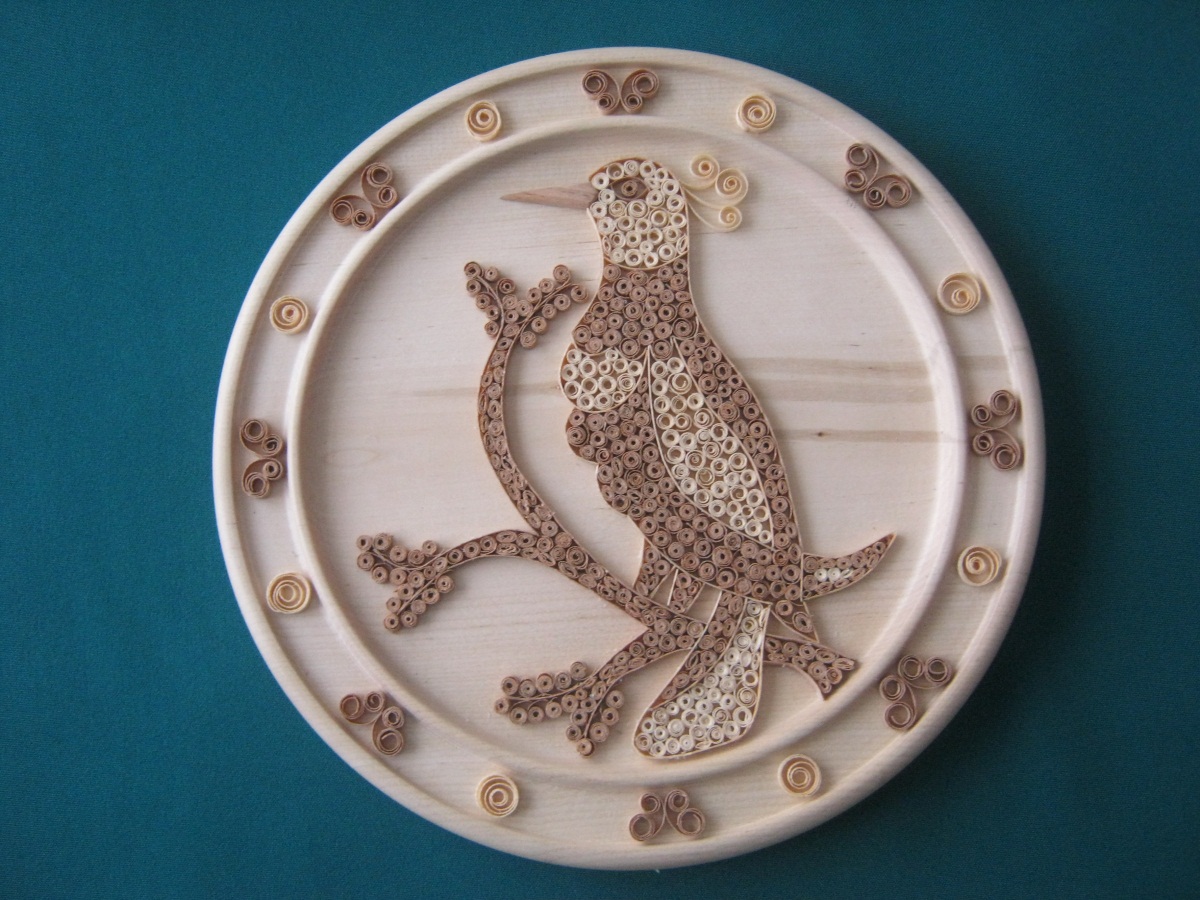 Рисунок  12- Фотография «Панно»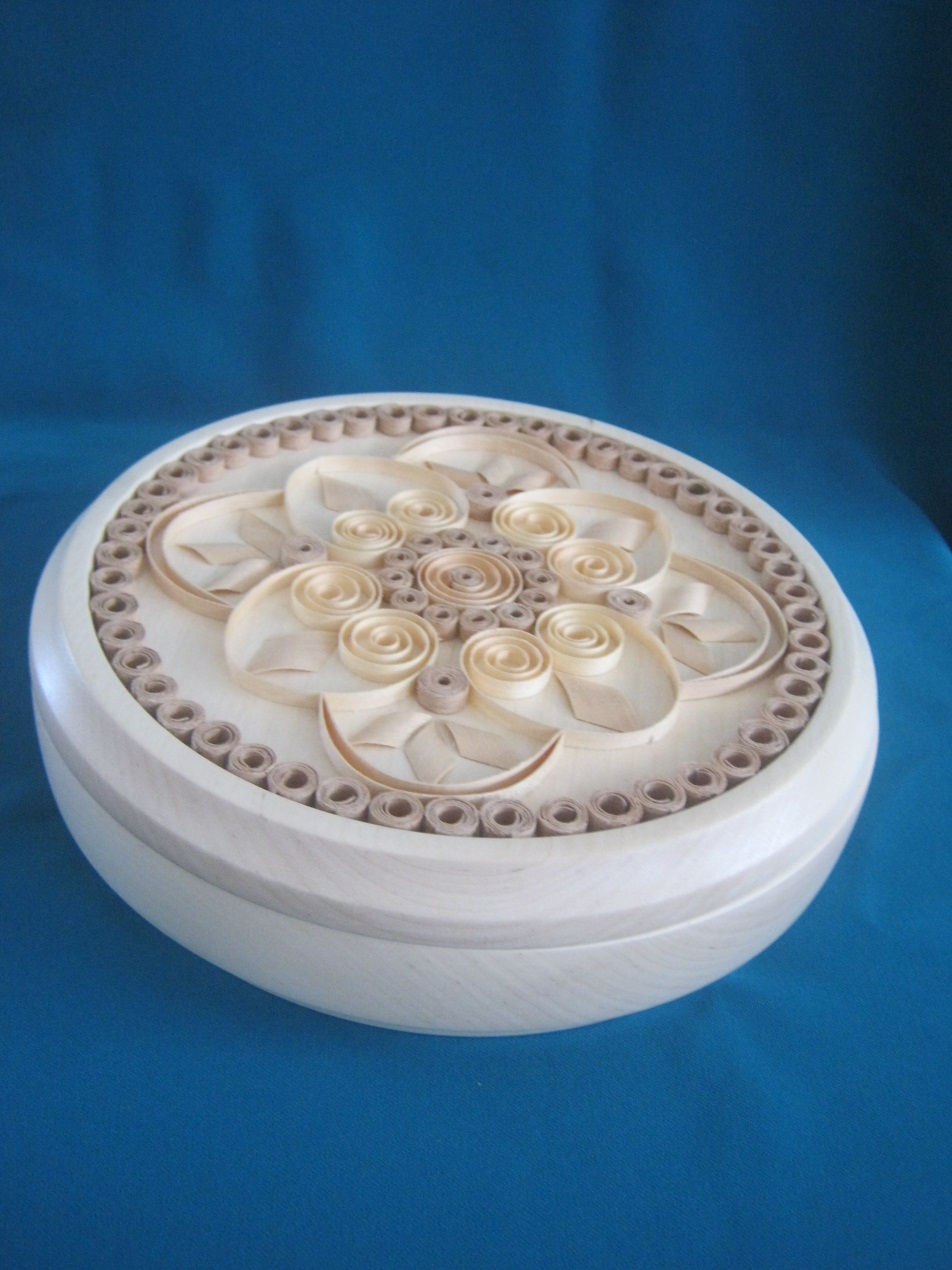 Рисунок  13- Фотография «Шкатулки»№Содержание деятельностиСрокиУчастникиРесурсыРезультаты1.Анализ ситуации и проблемизация01-06.10.2018Самохин К.А.Интернет-ресурсы, литературавидеороликиАлгоритм выполнения проекта2.Определение темы и формулировка обоснования проекта07-11.10.2018Самохин К.А.,Сарпов С.А., учитель технологииОпределение темы проекта.Выполнение эскиза проекта3.Сбор и изучение материалов из истории появления техники древесной скани12-17.10.2018Самохин К.А.Интернет-ресурсы, литератураАнализ информации4.Конструирование проекта.Поиск альтернативных вариантов18-24.10.2018Самохин К.А..,Сарпов С.А., учитель технологииИнтернет – ресурсы, литератураВыполнение эскизов альтернативных вариантов проекта5.Графика25-31.10.2018Самохин К.А.Эскизы проектных изделий6.Составление проектной документации01-11.11.2018Самохин К.А.,Сарпов С.А., учитель технологииИнтернет – ресурсы, литератураСоставление технологической карты на изготовление проектируемого изделия7.Расчет материальных затрат12-15.11.2018Самохин К.А.Выполнение расчетов8.Техника безопасности16-19.11.2018Самохин К.А.,Сарпов С.А., учитель технологииИнструкциипо ТБИнструктаж по технике безопасности9.Подготовка оборудования и заготовка материалов20-23.11.2018Самохин К.А.Готовый материал и оборудование10.Изготовление проектного изделия24.11.2018-13.01.2019Самохин К.А.Выполнение проектируемого изделия11.Демонстрация готового изделия13-15.01.2018Самохин К.А.Готовое изделие12.Оформление отчетной документации01.12.2018-15.01.2019Самохин К.А.,Сарпов С.А., учитель технологииПояснительная записка13.Презентация проекта27-29.01.2018Самохин К.А.Презентация проекта№Возможные рискиПути преодоления1.Некачественная стружка. Изготавливать остро заточенным рубанком. Подобрать заготовки  с прямослойной структурой древесины.2.Не  прочное и не качественное  приклеивание древесной стружки.Не использовать клей на водной основе.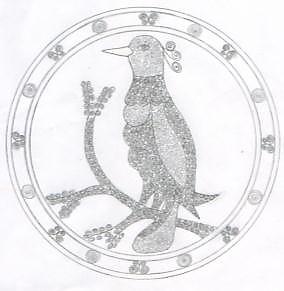 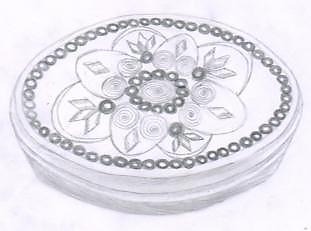  №1 №2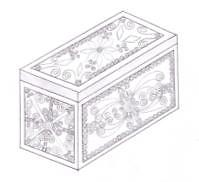 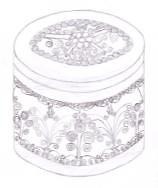  №3№4Учебный предметТематика используемой информацииПрактический опытХарактер интеграции с технологиейНа каких этапах проектной деятельности реализуетсяЧерчениеВыполнение чертежей по ГОСТВыполнение чертежей.Чертёж – основа всех изделий в технологииКонструкторский этапИЗО и графикаЭскизыВыполнение эскизовСоздание эскизов будущих изделийКонструкторский этапХимияСвойстваакрилового лака, клеяОкрашивание деревянных изделийЗнание химических свойств веществ помогает подобрать оптимальный материал для изделия Технологический этап (изготовление изделий)Экономика иМатематикаРасчет себестоимости изделияРасчётные формулы используются для расчёта финансовых затратВыполнение экономического обоснованияПроектно-конструкторский   и заключительный этапыИсторияИсторическая справкаУмение находить исторические сведенияИсторические сведения в сфере техники и технологийПодготовительный этапИнформатикаОформление проекта и презентации (пакет программ MS Office)Оформление документации, подготовка презентации, чертежейСоставление документации и выполнение презентацииЗаключительный этапРусский языкОформление проектной работыГрамотное оформление проектной документации и презентацииДокументоведение и делопроизводствоЗаключительный этап№ детали№Последовательность выполнения операцийГрафическое изображениеИнструменты и приспособления11Выбрать заготовку.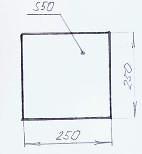 Линейка, карандаш.12Разметить контур детали.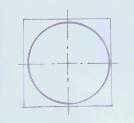 Линейка, карандаш, циркуль.13Выпилить контур детали.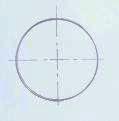 Электролобзик.14Закрепить заготовку на станке.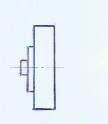 Корвет - 74,план – шайба.15Точить цилиндр Ø238 мм   на длину 30 мм.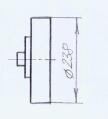 Рейер, майзель,штангенциркуль16Точить канавку  на длину   5 мм и шириной 15мм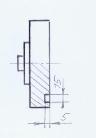 Рейер, майзель,штангенциркуль17Точить цилиндр  Ø178 мм   на длину   5 мм.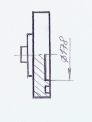 Рейер, майзель,штангенциркуль18Шлифовать внутренние и наружные поверхности.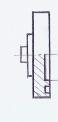 Шлифовальная шкурка.19Снять заготовку со станка.110Отделка изделияАкриловый лак, кисть.№Наименование операцииГрафическое изображениеИнструменты и приспособления1Подготовить стружку шириной 3мм (древесина: кедр)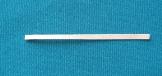 Рубанок, верстак.2Клеить стружку на ребро по разметке.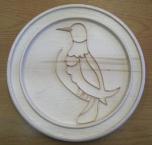 Пинцет, клей «момент – гель».3Подготовить стружку шириной 3мм (древесина: кедр, бук).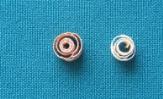 Рубанок, верстак.4Клеить стружку.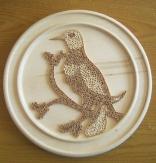 Пинцет, клей «момент – гель».5Подготовить стружку шириной 3мм (древесина: кедр, бук).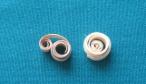 Рубанок, верстак.6Клеить стружку (древесина:бук).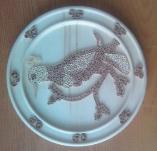 Пинцет, клей «момент – гель».7Клеить стружку (древесина:кедр).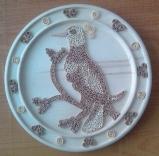 Пинцет, клей «момент – гель».№ детали№Последовательность выполнения операцийГрафическое изображениеИнструменты и приспособления11Выбрать заготовку.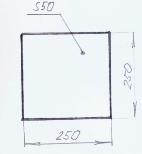 Линейка, карандаш.12Разметить контур детали.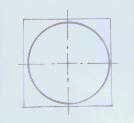 Линейка, карандаш, циркуль.13Выпилить контур детали.Электролобзик.14Закрепить заготовку на станке.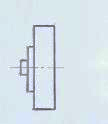 Корвет - 74,план – шайба.15Точить цилиндр  Ø 238 мм   на всю длину.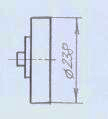 Рейер, майзель,штангенциркуль16Точить цилиндр        Ø 220 мм   на длину 40 мм.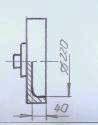 Рейер, майзель,штангенциркуль17Точить фасонную поверхность на длину 16мм.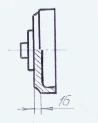 Рейер, майзель,штангенциркуль18Шлифовать внутренние и наружные поверхности.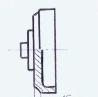 Шлифовальная шкурка.21Выбрать заготовку.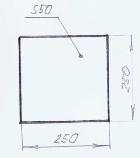 Линейка, карандаш.22Разметить контур детали.Линейка, карандаш, циркуль.23Выпилить контур детали.Электролобзик.24Закрепить заготовку на станке.Корвет - 74,план – шайба.25Точить цилиндр  Ø 238 мм   на всю длину.Рейер, майзель,штангенциркуль26Точить цилиндр Ø 216 мм   на длину   6 мм.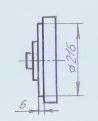 Рейер, майзель,штангенциркуль27Точить фасонную поверхность на длину 12 мм.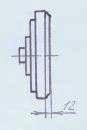 Рейер, майзель,штангенциркуль28Точить цилиндр  Ø 204 мм   на длину  5 мм.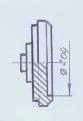 Рейер, майзель,штангенциркуль29Шлифовать все поверхности.Шлифовальная шкурка.1,21Отделка деталейВерстак, акриловый лак, кисть.№Наименование операцииГрафическое изображениеИнструменты и приспособления1Подготовить стружку шириной 4мм (древесина: бук)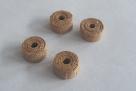 Рубанок, верстак.2Клеить стружку  по разметке.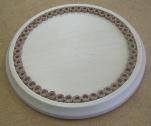 Пинцет, клей «момент – гель».3Подготовить стружку шириной 4мм (древесина: бук)Рубанок, верстак.4Клеить стружку  по разметке.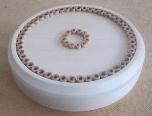 Пинцет, клей «момент – гель».5Подготовить стружку шириной 4мм (древесина: кедр)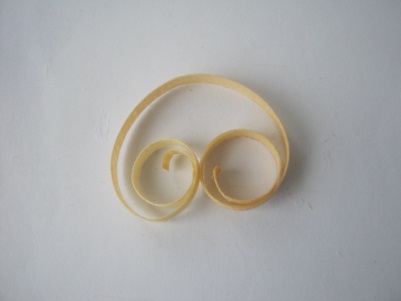 Рубанок, верстак.6Клеить стружку  по разметке.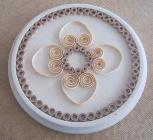 Пинцет, клей «момент – гель».7Подготовить стружку шириной 4мм (древесина: кедр)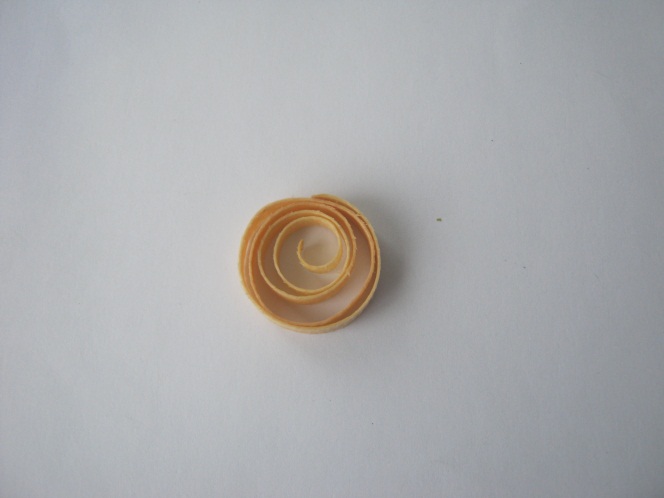 Рубанок, верстак.8Клеить стружку  по разметке.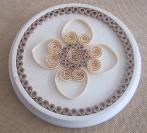 Пинцет, клей «момент – гель».9Подготовить стружку шириной 4мм (древесина: кедр)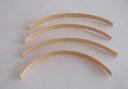 Верстак, рубанок, ножницы.10Клеить стружку  по разметке.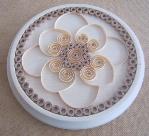 Пинцет, клей «момент – гель».11Подготовить стружку шириной 4мм (древесина: кедр)Верстак, рубанок, ножницы.12Клеить стружку  по разметке.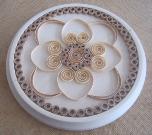 Пинцет, клей «момент – гель».13Подготовить стружку шириной 4мм (древесина: бук)Верстак, рубанок, ножницы.14Клеить стружку  по разметке.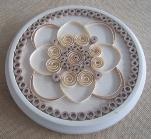 Пинцет, клей «момент – гель».15Подготовить стружку шириной 4мм (древесина: кедр)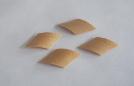 Верстак, рубанок, ножницы.16Клеить стружку  по разметке.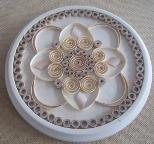 Пинцет, клей «момент – гель».17Подготовить стружку шириной 4мм (древесина: кедр)Верстак, рубанок, ножницы.18Клеить стружку  по разметке.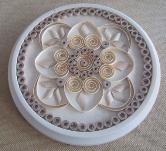 Пинцет, клей «момент – гель».№Наименование, характеристикиКоличествоЕдиница измеренияЦена за ед.измеренияУсловия использования1.Токарный станок «Корвет-74»1шт.15 000 руб.Безвозмездная аренда в школе2.Токарные стамески1Набор7800руб.Безвозмездная аренда в школе3.Рубанок1шт.1200руб.Безвозмездная аренда в школе4.Пинцет1шт.300руб.Безвозмездная аренда в школе5Ножницы1шт.150руб.Безвозмездная аренда в школе6Древесина (бук, кедр, берёза )0,0001м320руб.Безвозмездная аренда в школе7Клей «Момент  гель»1шт.60руб.Покупка8Лак акриловый «Сонет»1л.150руб.Покупка9Кисть1шт.25руб.Покупка№Наименование материалов, инструментов и оборудования Единица измерения Кол-воЦена за единицу измеренияСтои-мость1Клей «Момент  гель»шт.160 руб.60 руб.2Лак акриловый «Сонет»л.0.05150руб.7руб.50коп3Кистьшт.125руб.25руб.Всего92руб.